Дата проведення уроку: 08.05 2020р.Група: М - 2Професія: МалярМайстер в/н: Павленко Світлана Анатоліївна вайбер – 0979365846 тел. ПоштаУрок №17Тема уроку: Зняття старих шпалер .Мета уроку:а) Навчальна - закріпити уміння та навички учнів при виконанні робіт з зняття старої неводної фарби.Дидактичне забезпечення: опорний конспект, роздатковий матеріал на тему Зняття старих шпалер.Структура уроку.I. Повторення пройденого матеріалу: 8.00- 9.30.1.  Якими ручними інструментами виконують зняття старих шпалер?2.  Розкажіть  навіщо  знімають шпалери  перед  поклейкою  нових?3.  Розкажіть що означає мокрий спосіб видалення шпалер?4.  Розкажіть що означає сухий  варіант очищення стін?5.  Розкажіть які є види шпалер особливості зняття?6.  Розкажіть  видалення шпалер з гіпсокартону?7.  Розкажіть чому шпалери з попереднього  ремонту      можуть відшаровуватися?           8.  Чому старі  шпалери  може стати  причиною здуття?                    9. Чому малюнки  чи  відтінки  проступають через світлі шпалери?          10.  Які безпечні  умови праці при  зняті старих шпалер?II.                Пояснення нового матеріалу: 9.30-12.00 1. Інструктаж з ОП. Вимоги безпеки перед початком роботи До початку робіт маляра необхідно підготувати робоче місце: видалити зайві предмети,  Вимоги безпеки перед початком роботи. 
       Перед початком роботи маляр зобов'язаний: 
       а)  пройти інструктаж на робочому місці з урахуванням специфікивиконуваних робіт; 
       б) одягти каску, спецодяг, спецвзуття встановленого зразка; 
       в) отримати завдання у майстра.       Після одержання завдання на виконання роботи маляра зобов'язані: 
       а) підібрати засоби індивідуального захисту, що відповідають характеру виконуваної роботи, і перевірити їх на відповідність вимогам безпеки; 
       б) перевірити робоче місце і підходи до нього на відповідність вимогам безпеки; 
       в) підібрати технологічну оснастку, інструмент, устаткування, необхідні при виконанні робіт, перевірити їх на відповідність вимогам безпеки.    Маляри не повинні приступати до виконання роботи за таких порушеннях вимог безпеки: 
       а) несправності засобів підмащування, засобів захисту працюючих, інструменту чи обладнання, зазначених в інструкціях заводів - виробників, за яких не допускається їх експлуатація;        б) несвоєчасне проведення чергових випробувань або закінчення терміну Вимоги безпеки після закінчення роботиРобочі місця очистити від сміття і виробничих відходів, а матеріали, що залишилися, здати в комору.Залишати в робочих приміщеннях використаний обтиральний матеріал у неробочий час забороняється.Після закінчення малярних робіт необхідно:- розвантажити  помости від зняття старого матеріалу, що залишився,   - доповісти майстру чи виконробу про стан риштувань та помостів і їх огороджень.Про всі несправності інструмента та устаткування, замічених при роботі, треба повідомити виконробу.Обличчя і руки ретельно вимити теплою водою з милом і прийняти теплий душ. Мити руки бензином, гасом та іншими розчинниками забороняється.Організація робочого місця.Робочим місцем робітника- називають ділянку, у межах якої він працює і може доцільно розміщувати потрібні для роботи пристрої, інструменти і матеріали. На будівництві робітник разом з пристроями і матеріалами під час виконання роботи пересувається з однієї ділянки на іншу.        Бригадир і кожний член бригади мають заздалегідь турбуватися про підготовку робочого місця, щоб не було простоїв.     Кожний робітник повинен виконувати роботу на своїй ділянці, не заважаючи працювати іншому робітникові., Пристрої, інструменти і матеріали на робочому місці розміщують так, щоб під час роботи не доводилось робити зайвих рухів..На робочому місці не повинно бути будівельного сміття, зайвих матеріалів, які заважатимуть пересуванню робітника. Під час роботи слід користуватись лише справними інструментами.        Для виконання малярних  робіт  потрібно встановити на робочому місці потрібні пристрої,  для роботи  — відра для води  .Велике значення в організації робіт має своєчасне підготування потрібних матеріалів та інструментів. Підготовлені матеріали в процесі роботи подають на робочі місця.Під час виконання робіт обов’язково слід додержуватись усіх правил  безпеки праці і виробничої санітарії. Працювати на висоті можна лише на справних пристроях.Робоче місце повинно бути добре освітлене природним світлом.  Вентиляція повинна забезпечити не менше ніж дворазовий обмін повітря в приміщенні протягом години.         Після закінчення роботи треба прибрати своє робоче місце, вимити і сховати в шафу інструменти, перевірити і вимкнути освітлення.Технологічний процес.Зняття старих шпалер.Перед  знятям старих шпалер з поверхонь,  необхідно  підготувати. робоче місце та інструменти зняття старих шпалер з поверхні .Як і чим видалити старі шпалери?Видаляти стрі шпалери можна звичайним шпателем  ножем водою химічними засобами,  робота дуже нудна і трудомістка, може відняти вашого часу не одну годину і не один день, тому краще скористатися іншими методами і способами швидкого зняття  покриття з  поверхні.Можна знімати старі шпалери на бумажній основі шпателем ножем. .Можна використовувати спеціальний хімікат, який продається в будівельних магазинах і призначений спеціально для зняття старих шпалер. Зазвичайно такий хімікат просто наносять на старі шпалери, чекають певну кількість часу, після чого шпалери можна зняти звичайним шпателем. Наносити такий засіб можна різними способами: валиком, пензлем, . Потім слід почекати близько 15 хвилин, а потім зняти акуратно шпалери шпателем. Працювати обов’язково слід в рукавичках і при відкритих вікнах, щоб шкідливі запахи відразу ж випаровувалися.Кращим варіантом зняття шпалер з великих  поверхонь є валик шпатель  та пристроїДля зняття вінілових шпалер потрібні інструменти та тепла вода.Опорний конспект.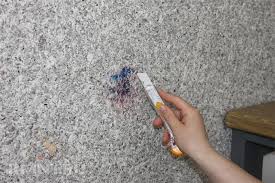 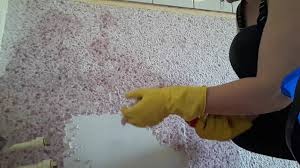 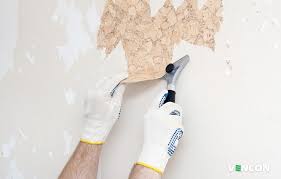  ІІІ. Закріплення нового матеріалу: 12.00-13.30Питання по темі: «Зняття старих шпалер».Які необхідні інструменти повинні бути для виконання зняття шпалер?            2. Чи потрібно знімати  старі шпалери і чому?       3. Як швидко можна зняти старі шпалери?     4.Чи можна зволожувати  поверхню для зняття шпалер?           5.Яким способом можна зняти  вінілові шпалери?     6.  Як правильно та швидко зняти рідкі шпалери зі стіни?        7. Якими засобами  та інструментами  знімають рідкі  шпалери?       8. Як знімають паперові шпалери?     9. Як можна видалити старі шпалери на клею ПВА?     10.Чим можна зняти шпалери які миються?     11.Якої безпеки праці потрібно дотримуватися при знятті старих шпалер? ІV. Домашнє завдання: Вивчить тему та напишіть реферат на тему: «Зняття старих шпалер» Відповіді надсилати  08. 05 2020  з 12.00 -13.30 на вайбер